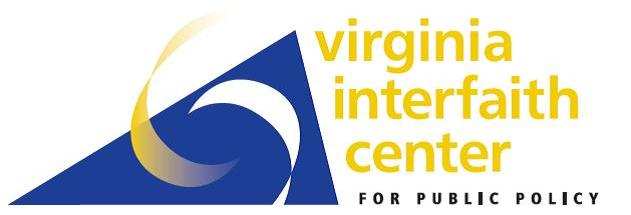 1716 E. Franklin St. 						            www.virginiainterfaithcenter.org Richmond, VA 23223						                                              804-643-2474Central Virginia Sanctuary Congregation Network Joining the network and ways to participateWe are a network of congregations in the Central Virginia region that are providing support and solidarity to neighbors, friends, and family who fear being detained, deported or profiled. Our faith will not allow us to permit the criminalization and scapegoating of immigrants and people of color. In the face of hate and discrimination we are committed to showing love, compassion and hospitality. There are many ways to stand with people who are being targeted. Some congregations are hosting people who are at risk of deportation; others are supporting congregations that are hosting; accompanying people to ICE check-ins and legal hearings; holding Defend Your Rights trainings; setting up Rapid Response networks to show up when ICE raids take place; and pressing their cities and states to get ICE out of schools, jails and courts and end all policies that racially-profile and over-incarcerate people of color. Please join us!Contact InformationName of Congregation: ___________________________________________Street Address:__________________________________________________City:___________________________ State:_______  Zip:_______________Clergy Contact Name:____________________________________________Clergy Contact Email:____________________________________________Clergy Contact Cell:_____________________________________________Lay Contact Name:______________________________________________Lay Contact Email:______________________________________________Lay Contact Cell:________________________________________________Ways to Participate___	Provide public sanctuary in your congregation.___	Support other congregations providing public sanctuary by offering hospitality, laundry, visitation and so forth.___	Recruit people in your congregation who might offer home (private) sanctuary.___	Raise funds for bonds, legal fees and impacted families’ expenses.___	Transport people to ICE check-ins, safe locations and other places.___	Visit people in detention.___	Recruit people to be on a Rapid Response Network to respond to raids and other immigrant concerns.___	Help with media communications.